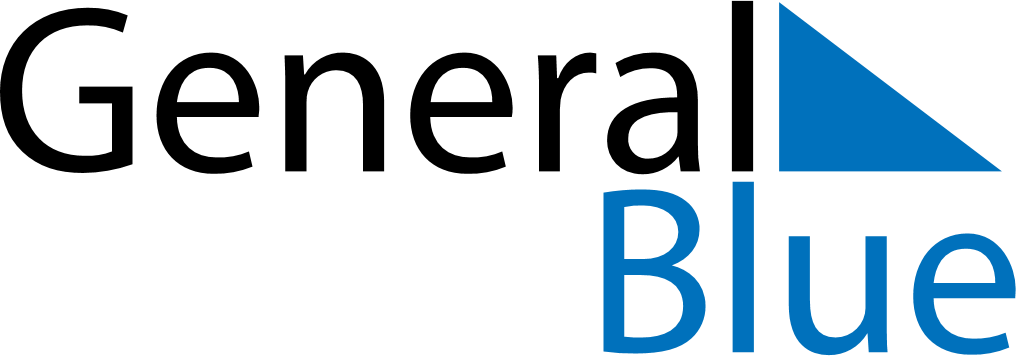 August 2021August 2021August 2021FranceFranceSUNMONTUEWEDTHUFRISAT123456789101112131415161718192021Assumption22232425262728293031